Poradíš si s tímto úkolem? Vystřihni všechny hlavičky zvířátek a nalep je na správné tělíčko.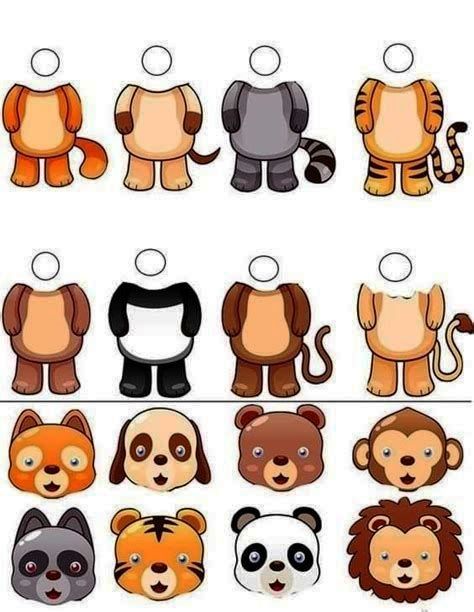 Na obrázku jsou různí kamarádi ze ZOO. Řekni mamce, jaká jsou to zvířátka a jaké písmeno slyšíš na začátku slova. 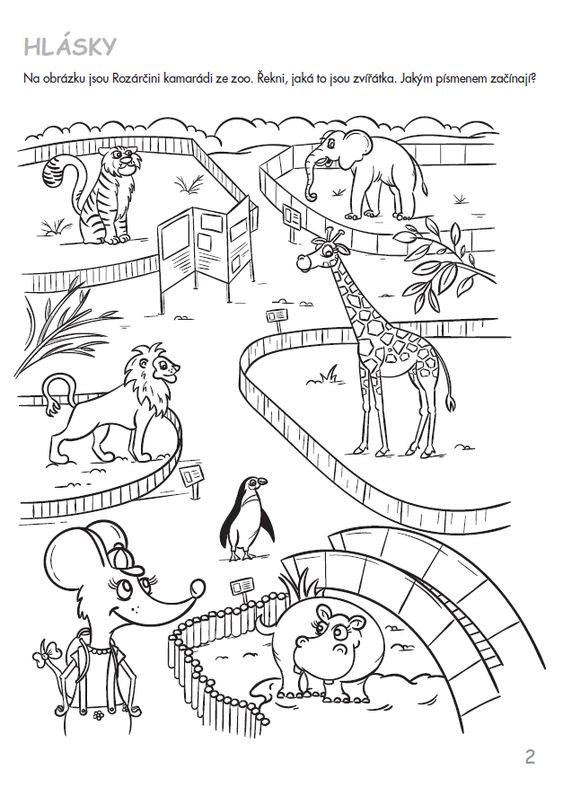 Rozstříhej obrázek opičky a zase slož zpátky.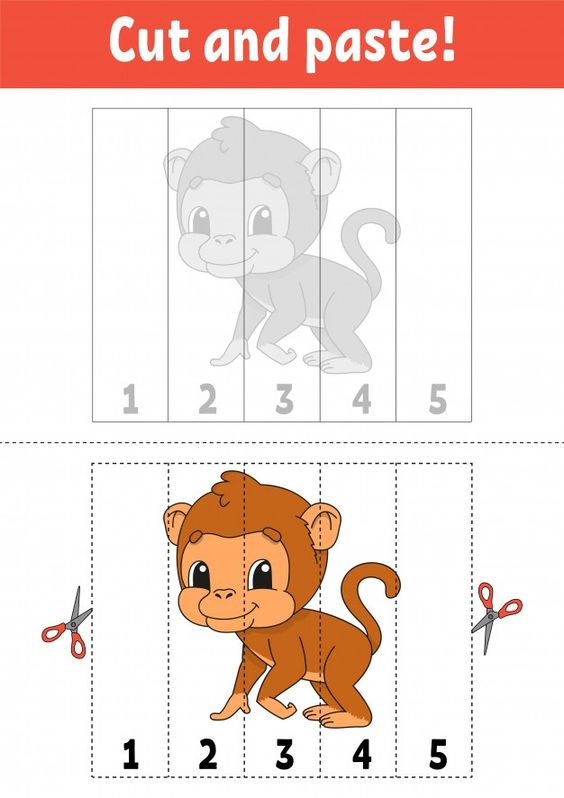 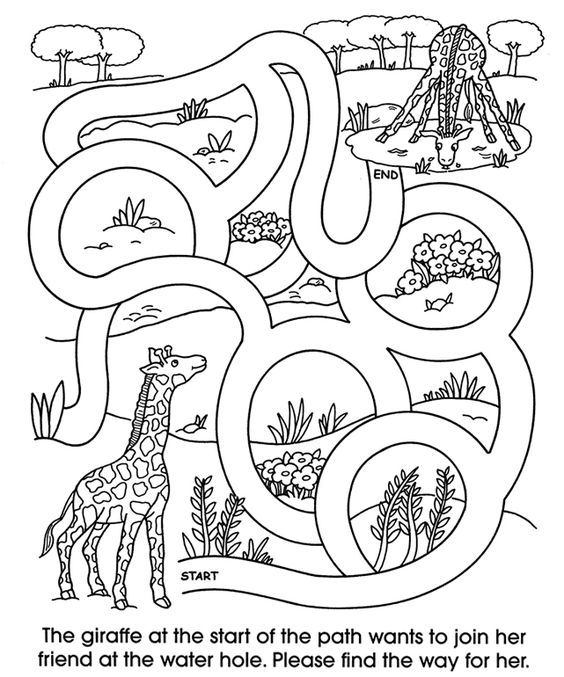 Co myslíš, najde žirafa správnou cestu za kamarádkou? Zkus to taky, nejprve hledej cestičku prstem, poté i pastelkou.Vybarvi obrázek, vystřihni rybičky a poklad. Poté nalep rybičky na místo do akvária,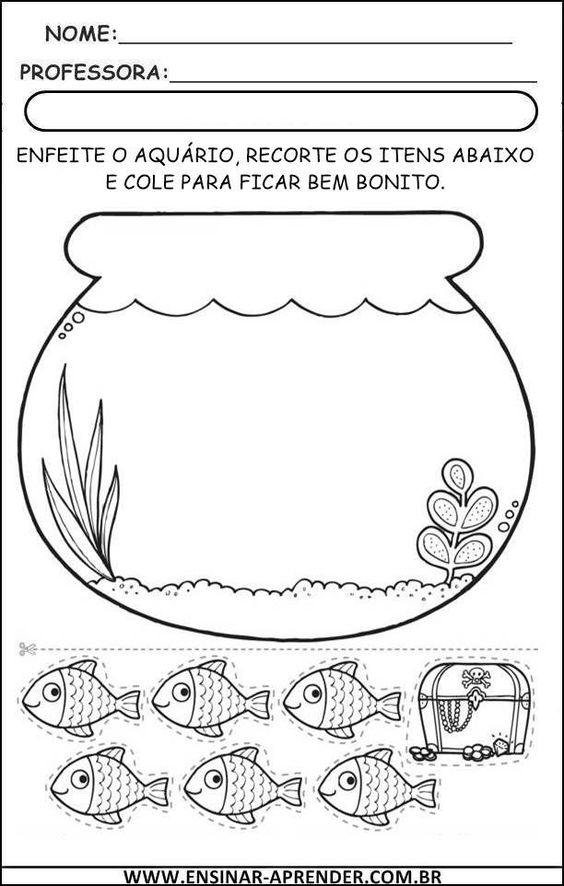 Najdi zvířátkům jejich stín.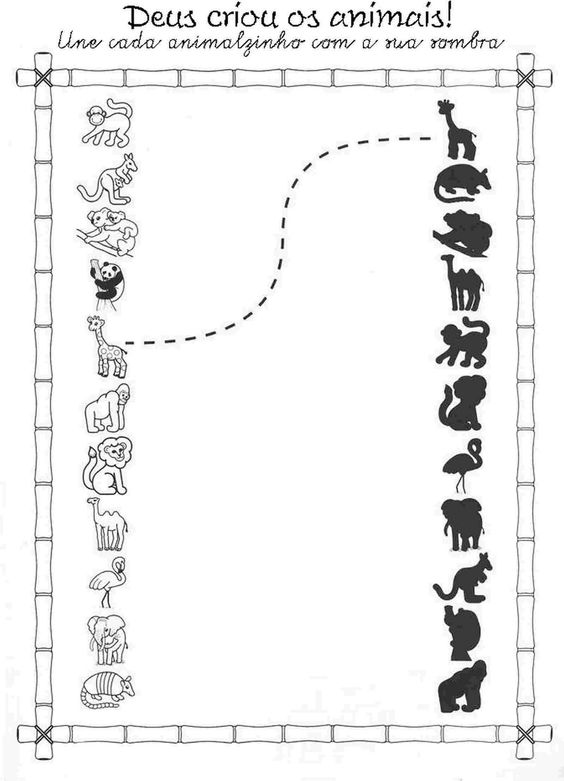 Vybarvi, vystřihni a slep si žraloka.A co opičku?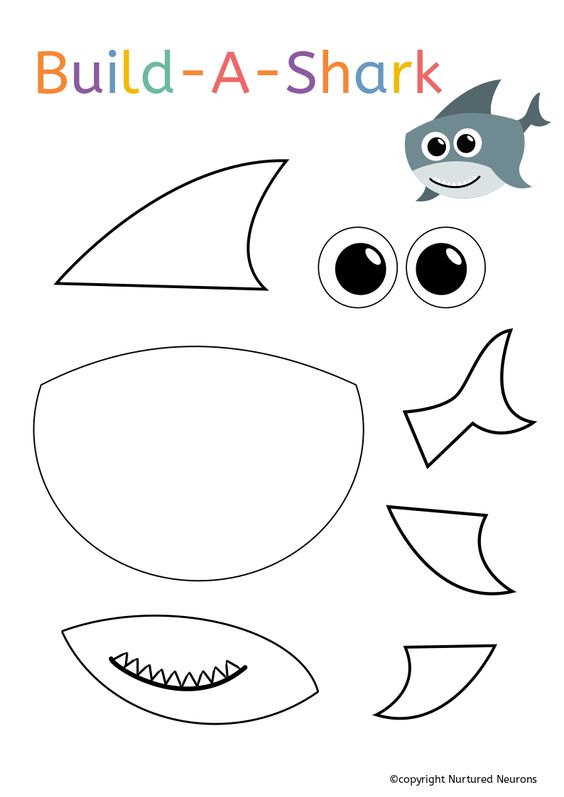 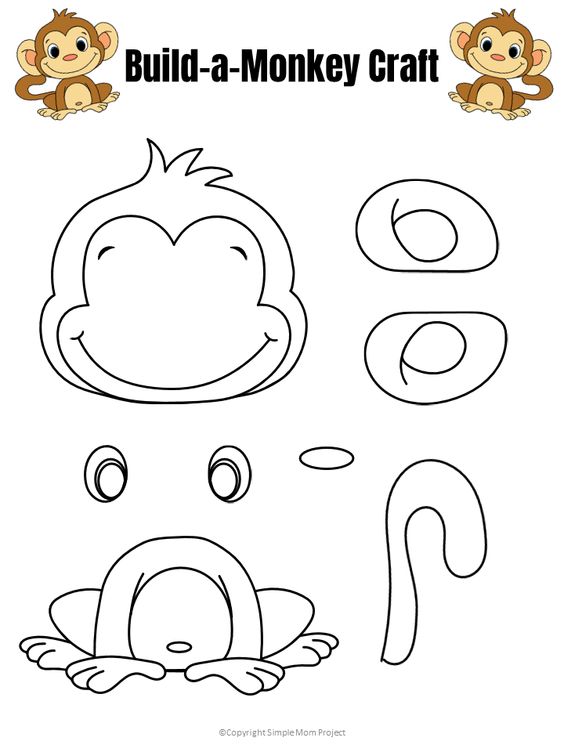 Nebo plameňáka?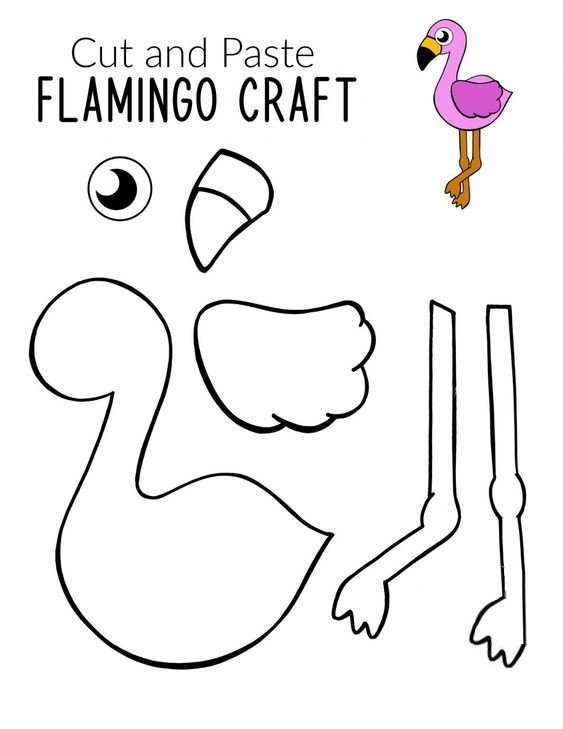 Dobře si prohlédni obrázek. Tvým úkolem je najít na obrázku předměty nad čarou. Poznáš co to je?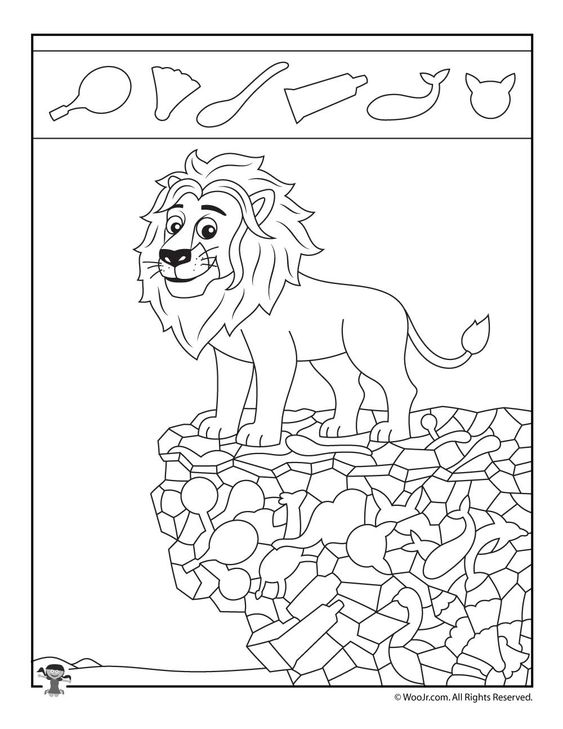 A u ryby předměty najdeš? Co myslíš, jak se jmenuje správně ta rybka na obrázku. Vzpomeň si, je to velryba nebo verlyba?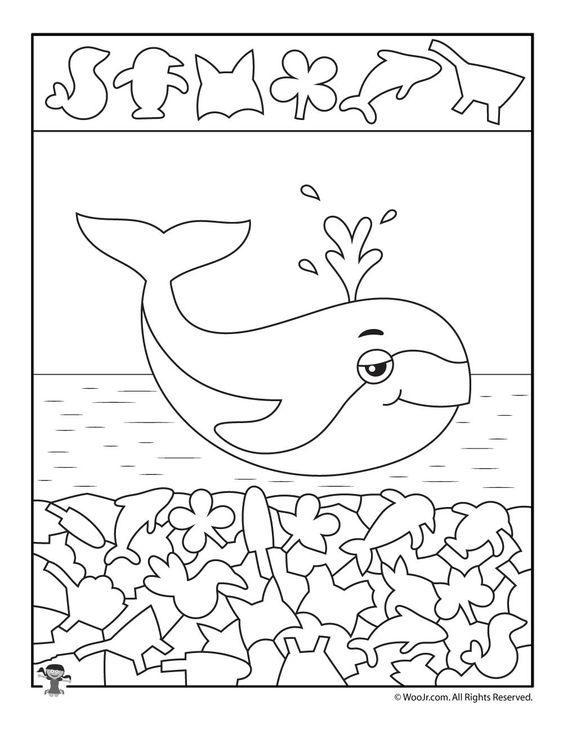 A nakonec pár omalovánek…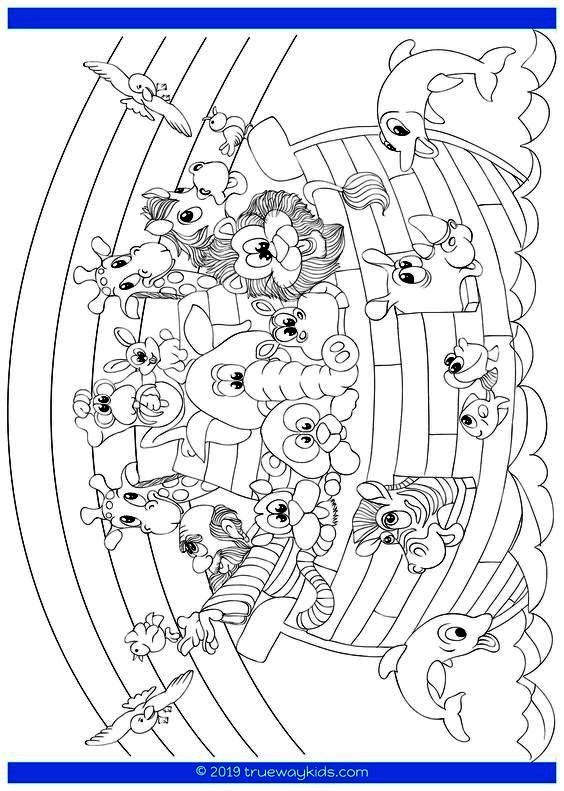 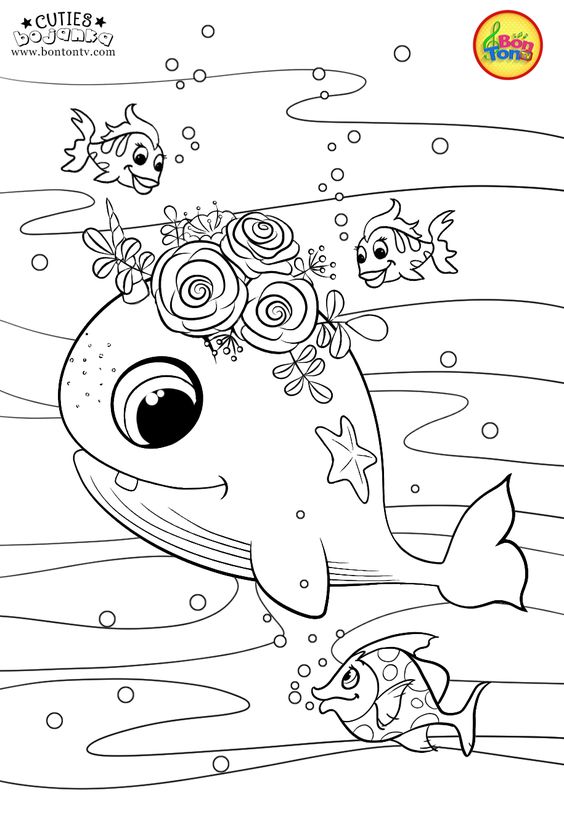 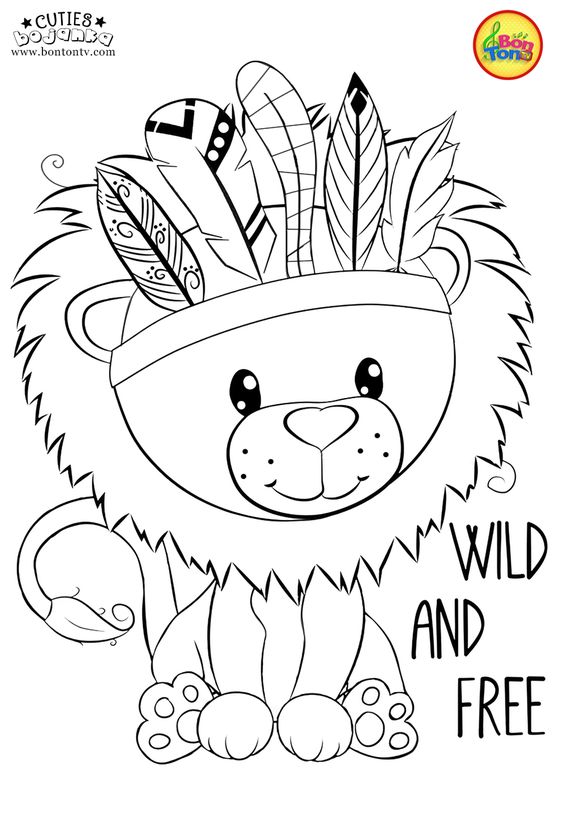 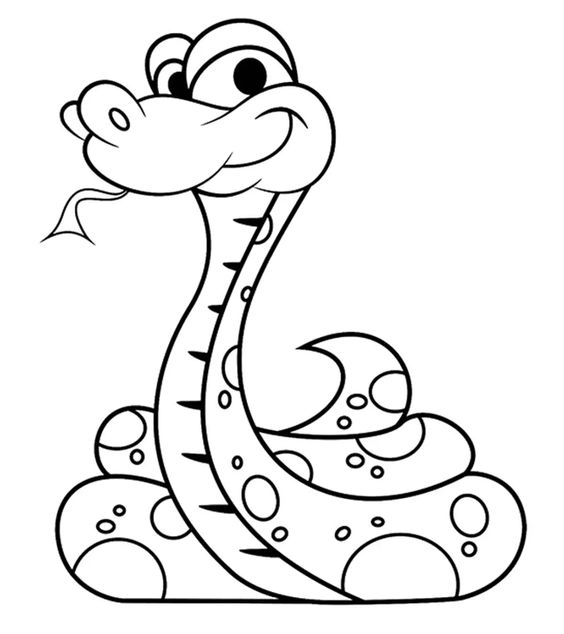 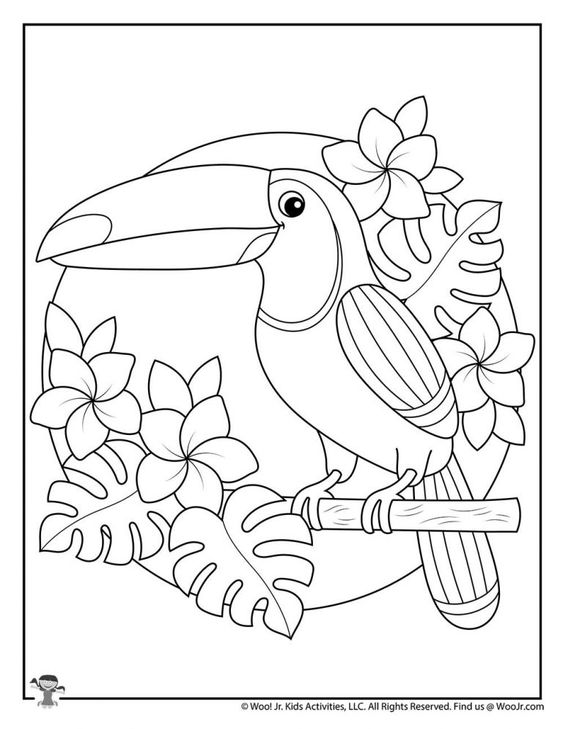 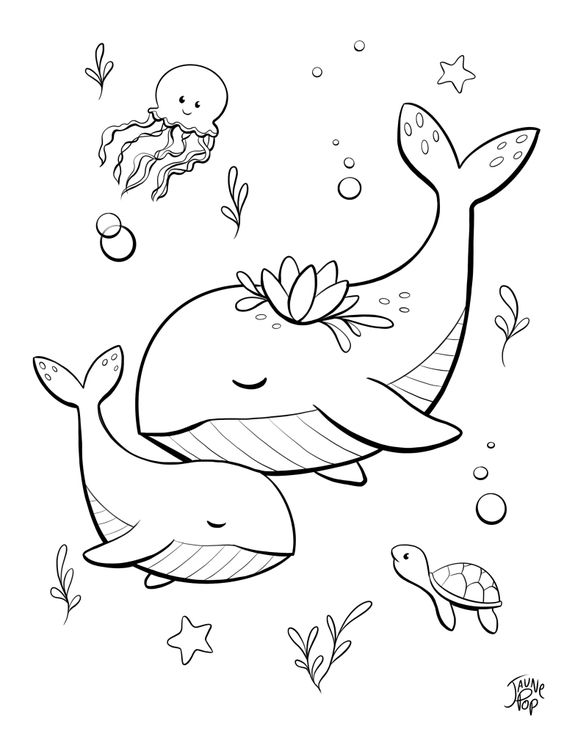 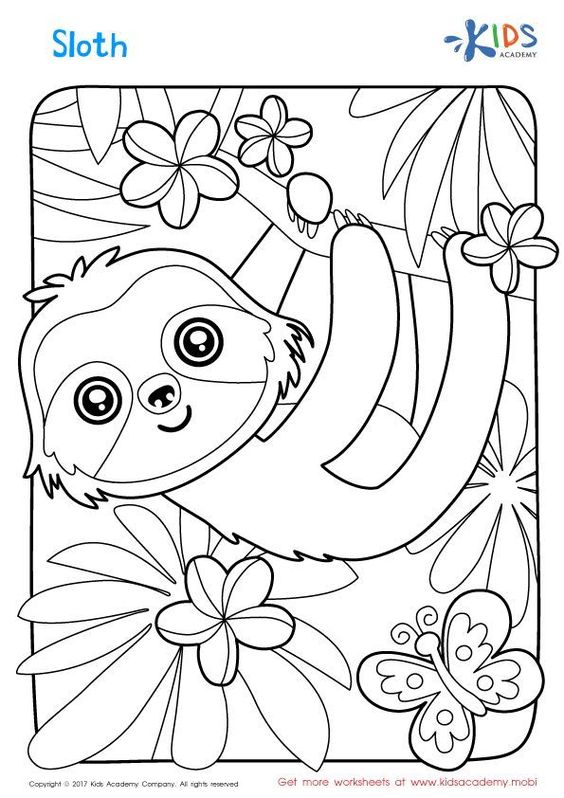 A nakonec omalovánka s hledáním předmětů - jó, tento týden bychom si cvičili očka 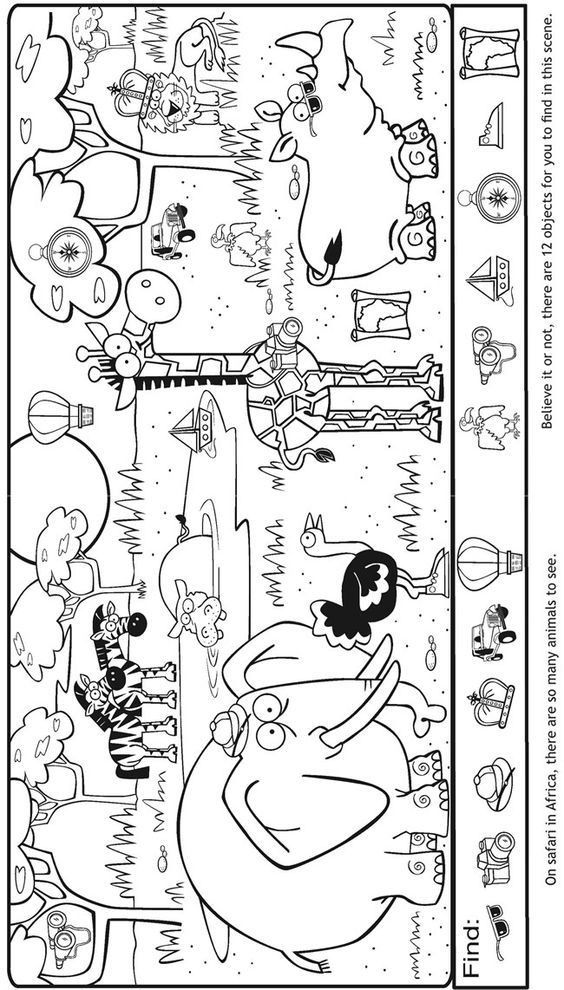 